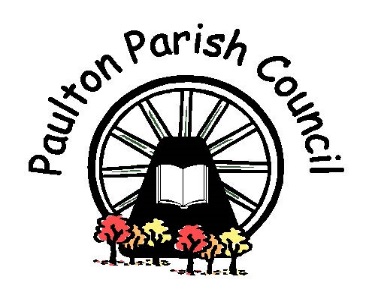 Meeting PapersPaulton Parish Council19th April 2021Agenda item 7               GRANT APPLICATIONSAgenda item 8	REPLACEMENT PHOTOCOPIER	Purpose of ReportThe photocopier in the office is 10+ years old and has lost a lot of functionality due to wear and tear. It cannot print A3 any longer and often gets jammed or just stops working completely. Parts are becoming difficulty to obtain due to the age of the copier. The current printer has no colour printing function.3 potential replacement options have been researched. Whilst it would be usual for the Clerk to approve this purchase within the purchase delegation policy, the contract options are for a lease agreement inclusive of printing costs and maintenance, therefore the cost potentially exceeds the budget.2022-2023 budget for photocopying £2502022-2023 budget for office equipment £500Replacement optionsPlease note that 2 and 3 are available immediately, option 1 has a 6 month wait.500 photocopies are done on average each month.Agenda item 9               MEMORIAL PARK WALLREPAIRS TO THE MEMORIAL PARK WALLThe Parks and Amenities Committee have reviewed the quotes provided below and will make a recommendation of 1 quote to the Full Council for approval.PurposeThe Memorial Wall at the top of the park is in need of repair. The existing mortar has come away in several places resulting in the loss of some stones and the loosening of stones in several areas. The Council have budgeted for £20,000 to pay for the repairs to the wall. Several companies were asked to provide a quote for the immediate required repairs and for a full wall repair. 3 companies completed a site visit and have provided quotes.QuotesAgenda item 10              Cemetery Lodge Roof Repairs	PLEASE NOTE: The Parks and Amenities committee are meeting immediately prior to the full Council meeting. Approval will only be required by the Full Council if company 2 or 3 are chosen by the committee as the spend will be outside of the delegated spending power. ProposalIt was resolved in August 2021 that we would have the Cemetery Lodge roof looked at to identify any damage that could be causing leaks. It was agreed that any works required to the roof would need to be completed prior to installing replacement windows.QuotesSummaryAll 3 quotes vary significantly in the recommendations for the works required. 2 Companies have recommended a full roof replacement, although only 1 entered the property and neither inspected the whole property for leaks. Company 2 will reuse the tiles where possible however company 2 will replace all the tiles. Company 1 has completed a full inspection of the property including the roof space and is very clear that the roof is in good repair and does not need the expense of replacing.£20,000 has been included within the budget for repairs to the cemetery, this is inclusive of both the roof repairs and the replacement windows.RecommendationThe Council have worked with company 1 previously and have found the work to be of high standard. I have met with the builder several times and believe the recommendation for a repair and not replacement can be trusted.I recommend that the Council accept company 1 to carry out the work.Nat West	31/03/2022	778	145,661.93145,661.93Unpresented Cheques (Minus)	Amount0.000.00145,661.93Receipts not Banked/Cleared (Plus)0.000.00145,661.93	Balance per Cash Book is :-	145,661.93	Difference is :-	0.00	12/04/2022	Paulton Parish Council Current Year	Page 1	12:13	Current Bank A/c	Cash Received between 01/03/2022 and 31/03/2022	Date	Cash Received from	Receipt No	Receipt Description	Receipt Total	31/03/2022	Bryan G Bishop Ltd		Memorial fee	107.00	31/03/2022	cash		Cemetery memorial fee	107.00	31/03/2022	cash		Additional inscription fee	29.00	16/03/2022	J & S Preston	BACS	Burial Fee	48.50	31/03/2022	Paulton Village Hall	101911	Village Hall Admin	183.46	04/03/2022	TENANT		Cemetery lodge rent	475.00	Total Receipts	949.96	Date:	12/04/2022	Paulton Parish Council Current Year	Page 1	Time:	12:12	Current Bank A/c	List of Payments made between 01/03/2022 and 31/03/2022	Date Paid	Payee Name	Reference	Amount Paid	Authorized Ref	Transaction Detail	01/03/2022	Bath & NE Somerset Council	BACS	489.00		Business rates : The Hub	01/03/2022	EDF Energy	BACS	15.00		Electric, red lion convenience	01/03/2022	EDF Energy	BACS	13.00		Electric : bowling green	01/03/2022	EDF Energy	BACS	16.00		Electric : Cemetery	01/03/2022	EDF Energy	BACS	9.00		Electric: Youth Shelter	01/03/2022	Amazon	CREDIT	-31.38		Credit inv 60384833	04/03/2022	Talk Mobile	DD	5.00		Mobile charges	08/03/2022	SoltechIT	21461	379.44		Support agreement : Hub	08/03/2022	SoltechIT	21462	159.98		Annual Eset AV protection: Hub	08/03/2022	SoltechIT	21463	19.79		VoIP licence & handset : Hub	08/03/2022	The Consortium	D980885	43.18		Copier Paper	08/03/2022	Bristol Business Forms Ltd	44206	2,304.00		3000 x spring magazine	08/03/2022	Co-op	00010948	22.10		Newspapers for Hub	08/03/2022	Ford Fuels Ltd	1972745	199.40		Gas oil	08/03/2022	Bath & NE Somerset Council	120672	1.00		Yearly rent in advance : Pool	08/03/2022	C&S Cleaning Services Ltd	SI-20430	240.00		Cleaning of hub & hub windows	08/03/2022	Dataplan Payroll Ltd	167378	72.00		Payroll services	08/03/2022	Surrey Hills Solicitors LLP	6543	150.00		Advice regarding Pool charity	08/03/2022	Adobe Systems Software	BACS	8.32		Photography plan	09/03/2022	Peninsula	DD	221.26		Employment services	10/03/2022	Net Salaries	BACS	425.72		Net Salaries	14/03/2022	Mainstream Digital	1044391	43.20		Quarterley line rental	14/03/2022	Mainstream Digital	1044390	55.96		Quarterly line rental	15/03/2022	HMRC	BACS	1,609.46		PAYE/NI February	15/03/2022	Dataplan Payroll Ltd	165500	64.80		Payroll Services	22/03/2022	Tindle Newspapers West Country	600018841	150.00		Admin vacancy advert	22/03/2022	ALCA	BACS	40.00		Cllr Training  P Bancroft	22/03/2022	Lisa Hosking	BACS	13.50		Travel to Training	22/03/2022	The Consortium	E008329	21.59		Paper	22/03/2022	ABC Fire Protection	67287	108.34		Annual fire extinguisher check	23/03/2022	Avon Pension Fund	BACS	272.11		Pension payment, Feb	24/03/2022	Net Salaries	BACS	693.85		Net pay	28/03/2022	ALCA	21989	40.00		Essential cllr training HK	28/03/2022	D J Phillips	17259	69.18		Belt repair to lawnmower	28/03/2022	D J Phillips	17260	173.70		Rotary lawn mower repair	28/03/2022	SEP Properties Ltd	29727	4,200.97		Hub Rent Dec to Mar	28/03/2022	Surrey Hills Solicitors LLP	6685	726.00		Pool charity advice 1802-2203	28/03/2022	Amazon	176024281	2.80		Amazon	28/03/2022	Amazon	879880545	4.90		Amazon	28/03/2022	Amazon	21Y2HROAEU	21.27		Pockets and Ring Binders	28/03/2022	Amazon	21YWVDAUEI	34.70		Folders and laminating pouches	28/03/2022	Co-op	IN00000036	22.00		Newspapers : Hub	28/03/2022	Amazon	1569882455	5.91		Removable hanging strips	30/03/2022	Avon Pension Fund	BACS	2,717.97		Superannuation : March	30/03/2022	Avon Pension Fund	BACS	1,916.46		Superannuation Dec 21	30/03/2022	HMRC	BACS	2,259.31		PAYE/NI contributions : March	30/03/2022	Net Salaries	BACS	7,886.98		Net Salaries : March	Continued on Page 2	Date:	12/04/2022	Paulton Parish Council Current Year	Page 2	Time:	12:12	Current Bank A/c	List of Payments made between 01/03/2022 and 31/03/2022	Date Paid	Payee Name	Reference	Amount Paid	Authorized Ref	Transaction Detail	30/03/2022	M A Weeks	INV 64	200.00		Hedge trimming	30/03/2022	Flags4sale.com	0850	70.00		Gold Finial & Halyard Rope	30/03/2022	SoltechIT	21671	19.79		VoIP licence & handset	30/03/2022	Argos	BACS	101.95		Henry cleaner : Hub	31/03/2022	Southern electric	0006	1,273.76		Hub Electric Dec 21-Mar 22	31/03/2022	Natwest Bank	BACS	20.65		Bank Charges	Total Payments	29,602.92	12/04/2022	Paulton Parish Council Current Year	Page 1	12:13	Detailed Income & Expenditure by Budget Heading 31/03/2022	Cost Centre Report	Actual Year 	Current 	 Variance 	Committed 	Funds 	% Spent	Transfer 	To Date	Annual Bud	Annual Total	Expenditure	Available	to/from EMR	101	Administration	1008	Income - Other	 	14	250	236	5.5%		1042	Income - Garden Sacks	 	0	250	250	0.0%		1050	Income - Village Hall Administ	 	1,835	1,835	0	100.0%		1062	Income - CIL	 	4,424	3,000	(1,424)	147.5%	4,424	1076	Income - Precept	 	244,632	244,632	0	100.0%		1091	Income - Interest Received	 	733	0	(733)	0.0%		Administration :- Income	251,637	249,967	(1,670)	100.7%	4,424	4001	Staff Salaries	 	55,997	52,350	(3,647)	(3,647)	107.0%		4002	Employers PAYE	 	3,126	2,450	(676)	(676)	127.6%		4003	Employers S/Ann	 	10,183	10,000	(183)	(183)	101.8%		4004	Temps/locum	 	4,817	0	(4,817)	(4,817)	0.0%		4008	Training/Conferences	 	1,000	2,000	1,000	1,000	50.0%		4009	Travel	 	18	400	382	382	4.4%		4010	Defibrillator	 	350	360	10	10	97.2%		4013	Rent	 	2,400	3,200	800	800	75.0%		4017	Garden Sacks	 	0	500	500	500	0.0%		4019	Employment & HS contract	 	2,708	2,215	(493)	(493)	122.3%		4020	Other Costs	 	411	500	89	89	82.2%		4021	Telephone & Fax	 	479	1,000	521	521	47.9%		4022	Postage	 	125	140	15	15	89.4%		4023	Stationery	 	430	450	20	20	95.7%		4024	Memberships/Subscriptions	 	1,381	1,500	119	119	92.0%		4025	Insurance	 	4,052	4,000	(52)	(52)	101.3%		4026	Photocopying	 	133	150	17	17	88.5%		4027	Refreshments	 	4	50	46	46	7.9%		4028	Recycling and Waste	 	120	150	30	30	79.7%		4030	Advertising incl recruitment	 	239	500	261	261	47.8%		4031	Publications incl precept leaf	 	93	250	157	157	37.2%		4033	IT costs & support	 	3,444	2,400	(1,044)	(1,044)	143.5%		4050	Office equipment	 	419	750	331	331	55.8%		4057	Audit Fees	 	162	1,050	888	888	15.4%		4058	Bank Charges	 	303	300	(3)	(3)	101.1%		4060	Other Professional Fees	 	3,540	6,000	2,461	2,461	59.0%		Administration :- Indirect Expenditure	95,933	92,665	(3,268)	0	(3,268)	103.5%	0	Net Income over Expenditure	155,704	157,302	1,598	5000	less Transfer to EMR	4,424	Movement to/(from) Gen Reserve	151,280	Continued over page	12/04/2022	Paulton Parish Council Current Year	Page 2	12:13	Detailed Income & Expenditure by Budget Heading 31/03/2022	Cost Centre Report	Actual Year 	Current 	 Variance 	Committed 	Funds 	% Spent	Transfer 	To Date	Annual Bud	Annual Total	Expenditure	Available	to/from EMR	102	Civic and Democratic	4201	Chairman's Allowance	 	55	200	145	145	27.5%		4706	Section 137 Payments	 	101	0	(101)	(101)	0.0%		Civic and Democratic :- Indirect Expenditure	156	200	44	0	44	78.0%	0	Net Expenditure	(156)	(200)	(44)	103	Paulton Swimming Pool	4013	Rent	 	2	1	(1)	(1)	200.0%		4015	Swimming Pool	 	726	10,000	9,274	9,274	7.3%		Paulton Swimming Pool :- Indirect Expenditure	728	10,001	9,273	0	9,273	7.3%	0	Net Expenditure	(728)	(10,001)	(9,273)	104	Paulton Magazine	1032	Income - Magazine	 	3,219	1,000	(2,219)	321.9%		Paulton Magazine :- Income	3,219	1,000	(2,219)	321.9%	0	4082	Magazine costs	 	4,305	7,500	3,195	3,195	57.4%		Paulton Magazine :- Indirect Expenditure	4,305	7,500	3,195	0	3,195	57.4%	0	Net Income over Expenditure	(1,086)	(6,500)	(5,414)	107	Activities, Services & Grants	1003	Income - Events	 	132	100	(32)	132.0%		Activities, Services & Grants :- Income	132	100	(32)	132.0%	0	4033	IT costs & support	 	0	208	208	208	0.0%		4701	Events	 	1,845	1,800	(45)	(45)	102.5%		4702	Party In The Park grant	 	2,640	1,800	(840)	(840)	146.7%	(2,557)	4703	PIP grant	 	1,564	1,750	186	186	89.3%		4709	Double Hills grant	 	1,500	800	(700)	(700)	187.5%		4711	PPC Grants	 	4,060	4,000	(60)	(60)	101.5%		4712	Youth Initiatives	 	8,032	8,032	0	0	100.0%		4713	Noahs Ark Pre-school	 	0	500	500	500	0.0%		Activities, Services & Grants :- Indirect Expenditure	19,641	18,890	(751)	0	(751)	104.0%	(2,557)	Net Income over Expenditure	(19,509)	(18,790)	719	5100	plus Transfer from EMR	(2,557)	Movement to/(from) Gen Reserve	(22,066)	Continued over page	12/04/2022	Paulton Parish Council Current Year	Page 3	12:13	Detailed Income & Expenditure by Budget Heading 31/03/2022	Cost Centre Report	Actual Year 	Current 	 Variance 	Committed 	Funds 	% Spent	Transfer 	To Date	Annual Bud	Annual Total	Expenditure	Available	to/from EMR	109	Capital and Projects	4904	CP - initiatives and consultat	 	0	21,000	21,000	21,000	0.0%		Capital and Projects :- Indirect Expenditure	0	21,000	21,000	0	21,000	0.0%	0	Net Expenditure	0	(21,000)	(21,000)	201	The Village Hall	4053	Loan Charges	 	17,717	17,717	(0)	(0)	100.0%		The Village Hall :- Indirect Expenditure	17,717	17,717	(0)	0	(0)	100.0%	0	Net Expenditure	(17,717)	(17,717)	0	202	Memorial Park	1065	Income - Memorial Park	 	3,000	0	(3,000)	0.0%		Memorial Park :- Income	3,000	0	(3,000)	0	4038	Play Equip repairs & resurfaci	 	1,535	1,000	(535)	(535)	153.5%	1,255	4049	Seats & Benches	 	2,743	1,000	(1,743)	(1,743)	274.3%		4061	Tennis court repairs	 	0	500	500	500	0.0%		4066	Boundary mainteance	 	454	1,000	546	546	45.4%		4067	Equip, Furniture & Small tools	 	58	1,000	942	942	5.8%		4074	Storage Shed	 	0	100	100	100	0.0%		Memorial Park :- Indirect Expenditure	4,791	4,600	(191)	0	(191)	104.1%	1,255	Net Income over Expenditure	(1,791)	(4,600)	(2,809)	5100	plus Transfer from EMR	1,255	Movement to/(from) Gen Reserve	(536)	203	Miners Welfare Park	4012	Water costs	 	(50)	200	250	250	(24.9%)		4038	Play Equip repairs & resurfaci	 	6,223	1,000	(5,223)	(5,223)	622.3%		4047	Youth Shelter	 	109	250	141	141	43.4%		4048	BMX Track	 	0	500	500	500	0.0%		4049	Seats & Benches	 	0	1,000	1,000	1,000	0.0%		4055	 Repairs	 	0	500	500	500	0.0%		4070	Store & toilet maintenance	 	38	150	112	112	25.4%		Miners Welfare Park :- Indirect Expenditure	6,320	3,600	(2,720)	0	(2,720)	175.6%	0	Net Expenditure	(6,320)	(3,600)	2,720	Continued over page	12/04/2022	Paulton Parish Council Current Year	Page 4	12:13	Detailed Income & Expenditure by Budget Heading 31/03/2022	Cost Centre Report	Actual Year 	Current 	 Variance 	Committed 	Funds 	% Spent	Transfer 	To Date	Annual Bud	Annual Total	Expenditure	Available	to/from EMR	204	Wallenge Open Space	4037	Grounds Maintenance	 	0	250	250	250	0.0%		4081	Seating, bins and signs	 	0	500	500	500	0.0%		Wallenge Open Space :- Indirect Expenditure	0	750	750	0	750	0.0%	0	Net Expenditure	0	(750)	(750)	211	Cemetery and War Memorial	1001	Income - Rent	 	5,700	5,700	0	100.0%		1011	Income - Cemetery Fees	 	5,428	4,000	(1,428)	135.7%		Cemetery and War Memorial :- Income	11,128	9,700	(1,428)	114.7%	0	4012	Water costs	 	56	0	(56)	(56)	0.0%		4037	Grounds Maintenance	 	38	500	463	463	7.5%		4401	Lodge	 	79	1,000	921	921	7.9%		4402	Chapel & outbuildings	 	530	1,000	470	470	53.0%		4403	Rates & Utilities	 	1,501	1,900	399	399	79.0%		4404	Maintenance -graves & mem	 	3	500	497	497	0.6%		4405	Cremated remains area	 	540	500	(40)	(40)	108.0%		4710	Flowers, plants, treatments	 	1,592	1,800	208	208	88.4%	1,200	4714	War Memorial	 	19	200	181	181	9.6%		4717	Seats and benches	 	0	500	500	500	0.0%		Cemetery and War Memorial :- Indirect Expenditure	4,358	7,900	3,542	0	3,542	55.2%	1,200	Net Income over Expenditure	6,770	1,800	(4,970)	5100	plus Transfer from EMR	1,200	Movement to/(from) Gen Reserve	7,970	221	Allotments	1004	Income - Allotments	 	180	180	0	100.0%		Allotments :- Income	180	180	0	100.0%	0	Net Income	180	180	0	291	Outside Services	4001	Staff Salaries	 	39,070	39,000	(70)	(70)	100.2%		4002	Employers PAYE	 	2,951	3,000	49	49	98.4%		4003	Employers S/Ann	 	7,736	7,782	46	46	99.4%		4006	PPE, Health & Safety	 	289	500	211	211	57.8%		4021	Telephone & Fax	 	46	0	(46)	(46)	0.0%		Continued over page	12/04/2022	Paulton Parish Council Current Year	Page 5	12:13	Detailed Income & Expenditure by Budget Heading 31/03/2022	Cost Centre Report	Actual Year 	Current 	 Variance 	Committed 	Funds 	% Spent	Transfer 	To Date	Annual Bud	Annual Total	Expenditure	Available	to/from EMR	4037	Grounds Maintenance	 	409	2,000	1,591	1,591	20.5%		4039	Play Equipment Inspections	 	360	400	40	40	90.0%		4042	New and replacment tools	 	155	250	95	95	62.2%		4044	Fuel	 	1,052	450	(602)	(602)	233.7%		4067	Equip, Furniture & Small tools	 	832	1,000	168	168	83.2%		4068	Tree works & inspections	 	1,222	500	(722)	(722)	244.5%	1,147	4069	Machinery maint & servicing	 	1,934	1,500	(434)	(434)	128.9%		4100	Waste Disposal	 	639	1,000	361	361	63.9%		4101	Land at Old Mills	 	0	250	250	250	0.0%		Outside Services :- Indirect Expenditure	56,694	57,632	938	0	938	98.4%	1,147	Net Expenditure	(56,694)	(57,632)	(938)	5100	plus Transfer from EMR	1,147	Movement to/(from) Gen Reserve	(55,547)	301	Road Cleansing	4001	Staff Salaries	 	12,381	11,900	(481)	(481)	104.0%		4002	Employers PAYE	 	524	500	(24)	(24)	104.9%		4003	Employers S/Ann	 	2,445	2,400	(45)	(45)	101.9%		Road Cleansing :- Indirect Expenditure	15,351	14,800	(551)	0	(551)	103.7%	0	Net Expenditure	(15,351)	(14,800)	551	302	Public Conveniences	4002	Employers PAYE	 	0	0	(0)	(0)	0.0%		4012	Water costs	 	41	0	(41)	(41)	0.0%		4300	Running Costs	 	0	500	500	500	0.0%		4403	Rates & Utilities	 	706	1,500	794	794	47.1%		Public Conveniences :- Indirect Expenditure	747	2,000	1,253	0	1,253	37.4%	0	Net Expenditure	(747)	(2,000)	(1,253)	311	Local Environment	1041	Income - Wayleaves	 	0	32	32	0.0%		1044	Income - footpath agency	 	852	800	(52)	106.5%		Local Environment :- Income	852	832	(20)	102.4%	0	4040	Bus Shelter Maintenance	 	0	100	100	100	0.0%		4063	Lighting	 	200	250	50	50	80.0%		4076	Dog Waste bags	 	0	50	50	50	0.0%		4080	Tree planting/hanging baskets	 	127	1,500	1,373	1,373	8.5%		Local Environment :- Indirect Expenditure	327	1,900	1,573	0	1,573	17.2%	0	Net Income over Expenditure	525	(1,068)	(1,593)	Continued over page	12/04/2022	Paulton Parish Council Current Year	Page 6	12:13	Detailed Income & Expenditure by Budget Heading 31/03/2022	Cost Centre Report	Actual Year 	Current 	 Variance 	Committed 	Funds 	% Spent	Transfer 	To Date	Annual Bud	Annual Total	Expenditure	Available	to/from EMR	401	Paulton Hub	1005	Income - Paulton Hub	 	4,763	3,600	(1,163)	132.3%		1012	Grant	 	700	0	(700)	0.0%		Paulton Hub :- Income	5,463	3,600	(1,863)	151.8%	0	4001	Staff Salaries	 	2,756	2,800	44	44	98.4%		4003	Employers S/Ann	 	546	500	(46)	(46)	109.1%		4005	Insurances	 	434	455	21	21	95.4%		4006	PPE, Health & Safety	 	92	0	(92)	(92)	0.0%		4011	Rates	 	4,569	6,125	1,556	1,556	74.6%		4012	Water costs	 	427	710	283	283	60.1%		4013	Rent	 	17,501	14,000	(3,501)	(3,501)	125.0%		4014	Electricity	 	3,995	3,000	(995)	(995)	133.2%		4016	Cleaning Costs	 	2,816	6,565	3,749	3,749	42.9%		4018	Stationery and postage	 	136	500	364	364	27.2%		4020	Other Costs	 	428	500	72	72	85.6%		4021	Telephone & Fax	 	207	250	43	43	82.8%		4029	Security	 	287	1,000	713	713	28.7%		4032	Newspapers & publications	 	72	300	228	228	24.0%		4033	IT costs & support	 	3,440	400	(3,040)	(3,040)	860.0%		4035	CCTV	 	0	260	260	260	0.0%		4036	Property Maintenance	 	1,915	1,000	(915)	(915)	191.5%		4052	Licenses	 	159	250	91	91	63.6%		4059	Photcopier costs	 	24	200	176	176	11.8%		4067	Equip, Furniture & Small tools	 	328	500	172	172	65.6%		4077	Maintenance Charge	 	221	0	(221)	(221)	0.0%		4078	Service Charge	 	412	1,649	1,237	1,237	25.0%		4100	Waste Disposal	 	254	260	6	6	97.8%		Paulton Hub :- Indirect Expenditure	41,019	41,224	205	0	205	99.5%	0	Net Income over Expenditure	(35,555)	(37,624)	(2,069)	601	Pension Surplus	4803	Monthly Recovery	 	(2,000)	0	2,000	2,000	0.0%		Pension Surplus :- Indirect Expenditure	(2,000)	0	2,000	0	2,000	0	Net Expenditure	2,000	0	(2,000)	Continued over page	12/04/2022	Paulton Parish Council Current Year	Page 7	12:13	Detailed Income & Expenditure by Budget Heading 31/03/2022	Cost Centre Report	Actual Year 	Current 	 Variance 	Committed 	Funds 	% Spent	Transfer 	To Date	Annual Bud	Annual Total	Expenditure	Available	to/from EMR	Grand Totals:- Income	275,611	265,379	(10,232)	103.9%	Expenditure	266,086	302,379	36,293	0	36,293	88.0%	Net Income over Expenditure	9,524	(37,000)	(46,524)	plus Transfer from EMR	1,045	less Transfer to EMR	4,424	Movement to/(from) Gen Reserve	6,146Petty Cash	31/03/2022	44	52.2952.29Unpresented Cheques (Minus)	Amount0.000.0052.29Receipts not Banked/Cleared (Plus)0.000.0052.29	Balance per Cash Book is :-	52.29	Difference is :-	0.00PAULTON PARISH COUNCIL GRANT APPLICATIONS 2021/2022GRANT APPLICATIONS 2022-2023GRANT APPLICATIONS 2022-2023ORGANISATIONAMOUNT APPLIED FORPURPOSEALL SECTIONS (a,b,c,d) COMPLETEDELIGIBILITY CRITERIA MET ?ACCOUNTS OR STATEMENT DECLARATION SIGNED?GRANT REQUEST WITHIN LIMIT?GRANT AWARDED IN 2021/20221st  Paulton Guides£742.45Costs of organising a day tripPPPPPN/ABath Area Play project£1,000Costs of running a family playdayPPPPPN/ACitizens Advice£4,000Maintain adviceline for residentsPPPPP£500Double Hills£1,800To fund the 2022 eventPPNo accountsPP£1,500Midsomer Norton & Radstock Dial A Ride£1,250To cover operational costsPPPPP£1,000Paulton Amateur Dramatic Society£1,700Venue hire and annual storage costsPPPPPN/APaulton Party in the Park£500To promote and run eventPPPPP£2,557 grant carried over from last year's cancelled eventPride in Paulton£1,500To purchase flowers, plants and compostPPTo followPP£750Total£12,492.45PAULTON PARISH COUNCIL GRANT APPLICATIONS 2021/2022GRANT APPLICATIONS 2022-2023GRANT APPLICATIONS 2022-2023ORGANISATIONAMOUNT APPLIED FORPURPOSEALL SECTIONS (a,b,c,d) COMPLETEDELIGIBILITY CRITERIA MET ?ACCOUNTS OR STATEMENT DECLARATION SIGNED?GRANT REQUEST WITHIN LIMIT?GRANT AWARDED IN 2021/2022Somer Valley Ramblers WalkingFestival£300To cover running costs of walking festivalPPNonePPN/ATotal£300CostIncludesExcludesOption 1Konica Minolta Bizhub C300iPedestal with storage space£80.97 per quarter for a 5 year lease.£0.022 per A4 mono output£0.021 per A4 colour outputInitial installation and tonerTonersRegular servicingRepairsOption 2Sharp MX2651N3 paper trays£46.63 per month£0.005 per mono output£3.9 per colour outputTonerLabourService PartsOption 3IMC 2500Storage space£59.30 per monthAll printing both mono and colourAll servicingRepairsPartsLabourImmediate repairs requiredWhole wall repairWhole wall repairWhole wall repairCompany 1Company 1£2,850£19,430£19,430£19,430Immediate repair quote for the worst affected areas, however significant wear and tear to the whole wall.Quotes are to repair and repoint lime memorial wall.All materials included with the exception of temporary traffic lights which may not be required.Immediate repair quote for the worst affected areas, however significant wear and tear to the whole wall.Quotes are to repair and repoint lime memorial wall.All materials included with the exception of temporary traffic lights which may not be required.Immediate repair quote for the worst affected areas, however significant wear and tear to the whole wall.Quotes are to repair and repoint lime memorial wall.All materials included with the exception of temporary traffic lights which may not be required.Immediate repair quote for the worst affected areas, however significant wear and tear to the whole wall.Quotes are to repair and repoint lime memorial wall.All materials included with the exception of temporary traffic lights which may not be required.Immediate repair quote for the worst affected areas, however significant wear and tear to the whole wall.Quotes are to repair and repoint lime memorial wall.All materials included with the exception of temporary traffic lights which may not be required.Immediate repair quote for the worst affected areas, however significant wear and tear to the whole wall.Quotes are to repair and repoint lime memorial wall.All materials included with the exception of temporary traffic lights which may not be required.Company 2Company 2No Quote ProvidedNo Quote ProvidedNo Quote Provided£20,915No quote provided for partial repair as whole wall needs repairing.Quote is inclusive of taking down and rebuilding the wall in the worst parts (56m2) and knocking out old mortar and repoints the rest of the wall (76m2).Harras fence, generator, safety barriers and toilet hire included.Skip hire and pavement hire included.25 linear meters of new mortar on the top of the wall.4 bags of extra stone allowed for within quote in case of needAll sand, stone dust and hydraulic lime NHL 3.5 included.No quote provided for partial repair as whole wall needs repairing.Quote is inclusive of taking down and rebuilding the wall in the worst parts (56m2) and knocking out old mortar and repoints the rest of the wall (76m2).Harras fence, generator, safety barriers and toilet hire included.Skip hire and pavement hire included.25 linear meters of new mortar on the top of the wall.4 bags of extra stone allowed for within quote in case of needAll sand, stone dust and hydraulic lime NHL 3.5 included.No quote provided for partial repair as whole wall needs repairing.Quote is inclusive of taking down and rebuilding the wall in the worst parts (56m2) and knocking out old mortar and repoints the rest of the wall (76m2).Harras fence, generator, safety barriers and toilet hire included.Skip hire and pavement hire included.25 linear meters of new mortar on the top of the wall.4 bags of extra stone allowed for within quote in case of needAll sand, stone dust and hydraulic lime NHL 3.5 included.No quote provided for partial repair as whole wall needs repairing.Quote is inclusive of taking down and rebuilding the wall in the worst parts (56m2) and knocking out old mortar and repoints the rest of the wall (76m2).Harras fence, generator, safety barriers and toilet hire included.Skip hire and pavement hire included.25 linear meters of new mortar on the top of the wall.4 bags of extra stone allowed for within quote in case of needAll sand, stone dust and hydraulic lime NHL 3.5 included.No quote provided for partial repair as whole wall needs repairing.Quote is inclusive of taking down and rebuilding the wall in the worst parts (56m2) and knocking out old mortar and repoints the rest of the wall (76m2).Harras fence, generator, safety barriers and toilet hire included.Skip hire and pavement hire included.25 linear meters of new mortar on the top of the wall.4 bags of extra stone allowed for within quote in case of needAll sand, stone dust and hydraulic lime NHL 3.5 included.No quote provided for partial repair as whole wall needs repairing.Quote is inclusive of taking down and rebuilding the wall in the worst parts (56m2) and knocking out old mortar and repoints the rest of the wall (76m2).Harras fence, generator, safety barriers and toilet hire included.Skip hire and pavement hire included.25 linear meters of new mortar on the top of the wall.4 bags of extra stone allowed for within quote in case of needAll sand, stone dust and hydraulic lime NHL 3.5 included.Company 3£7,500£7,500£7,500No Quote ProvidedNo Quote ProvidedDid not feel they would be able to undertake the full wall repair and therefore only quoted for a partial repair.No further information included other than cost.Did not feel they would be able to undertake the full wall repair and therefore only quoted for a partial repair.No further information included other than cost.Did not feel they would be able to undertake the full wall repair and therefore only quoted for a partial repair.No further information included other than cost.Did not feel they would be able to undertake the full wall repair and therefore only quoted for a partial repair.No further information included other than cost.Did not feel they would be able to undertake the full wall repair and therefore only quoted for a partial repair.No further information included other than cost.Did not feel they would be able to undertake the full wall repair and therefore only quoted for a partial repair.No further information included other than cost.Cost Company 1Company 1£2,250.00Builder has visited the property and looked in each room for water ingress. Roof space has been inspected. Builder has informed me that the roof is in good condition including the slates and leadwork, however the chimney has never been capped. Over the years water has come down the Chimney, this is evidenced by the only water damage/leaks that have solely occurred around the chimney breast and the bedroom ceiling. Quote includes:Scaffolding, materials and labourTo hack off all remaining damaged mortar to the exterior stackRepoint the exterior stackCap top off stacks and vent with tilesAllocate and clean roof gutters which are blocked Builder has visited the property and looked in each room for water ingress. Roof space has been inspected. Builder has informed me that the roof is in good condition including the slates and leadwork, however the chimney has never been capped. Over the years water has come down the Chimney, this is evidenced by the only water damage/leaks that have solely occurred around the chimney breast and the bedroom ceiling. Quote includes:Scaffolding, materials and labourTo hack off all remaining damaged mortar to the exterior stackRepoint the exterior stackCap top off stacks and vent with tilesAllocate and clean roof gutters which are blocked Builder has visited the property and looked in each room for water ingress. Roof space has been inspected. Builder has informed me that the roof is in good condition including the slates and leadwork, however the chimney has never been capped. Over the years water has come down the Chimney, this is evidenced by the only water damage/leaks that have solely occurred around the chimney breast and the bedroom ceiling. Quote includes:Scaffolding, materials and labourTo hack off all remaining damaged mortar to the exterior stackRepoint the exterior stackCap top off stacks and vent with tilesAllocate and clean roof gutters which are blocked Builder has visited the property and looked in each room for water ingress. Roof space has been inspected. Builder has informed me that the roof is in good condition including the slates and leadwork, however the chimney has never been capped. Over the years water has come down the Chimney, this is evidenced by the only water damage/leaks that have solely occurred around the chimney breast and the bedroom ceiling. Quote includes:Scaffolding, materials and labourTo hack off all remaining damaged mortar to the exterior stackRepoint the exterior stackCap top off stacks and vent with tilesAllocate and clean roof gutters which are blocked Builder has visited the property and looked in each room for water ingress. Roof space has been inspected. Builder has informed me that the roof is in good condition including the slates and leadwork, however the chimney has never been capped. Over the years water has come down the Chimney, this is evidenced by the only water damage/leaks that have solely occurred around the chimney breast and the bedroom ceiling. Quote includes:Scaffolding, materials and labourTo hack off all remaining damaged mortar to the exterior stackRepoint the exterior stackCap top off stacks and vent with tilesAllocate and clean roof gutters which are blocked Builder has visited the property and looked in each room for water ingress. Roof space has been inspected. Builder has informed me that the roof is in good condition including the slates and leadwork, however the chimney has never been capped. Over the years water has come down the Chimney, this is evidenced by the only water damage/leaks that have solely occurred around the chimney breast and the bedroom ceiling. Quote includes:Scaffolding, materials and labourTo hack off all remaining damaged mortar to the exterior stackRepoint the exterior stackCap top off stacks and vent with tilesAllocate and clean roof gutters which are blocked Company 2Company 2£13,469.20£13,469.20£13,469.20Builder visited the property and looked in the roof space, they have recommended a full roof replacement. Quote includes supplying reclaimed Welsh Slate, however the current tiles are not Welsh Slate.Quote includes:ScaffoldingTake off ridge tiles and load into skipTake off old tiles and carefully stack for re useRemove old batten and feltBrush off all rafters and prep for refittingSupply and fix new roofing membraneSupply and fix new battensSupply and fix new eaves felt support traysSupply and fit new code 3 soakers and code 4 flashings to the chimneysLay the old slates previously usedSupply and lay reclaimed natural Welsh Slate to replace those disregardedSupply new ridge tilesBuilder visited the property and looked in the roof space, they have recommended a full roof replacement. Quote includes supplying reclaimed Welsh Slate, however the current tiles are not Welsh Slate.Quote includes:ScaffoldingTake off ridge tiles and load into skipTake off old tiles and carefully stack for re useRemove old batten and feltBrush off all rafters and prep for refittingSupply and fix new roofing membraneSupply and fix new battensSupply and fix new eaves felt support traysSupply and fit new code 3 soakers and code 4 flashings to the chimneysLay the old slates previously usedSupply and lay reclaimed natural Welsh Slate to replace those disregardedSupply new ridge tilesBuilder visited the property and looked in the roof space, they have recommended a full roof replacement. Quote includes supplying reclaimed Welsh Slate, however the current tiles are not Welsh Slate.Quote includes:ScaffoldingTake off ridge tiles and load into skipTake off old tiles and carefully stack for re useRemove old batten and feltBrush off all rafters and prep for refittingSupply and fix new roofing membraneSupply and fix new battensSupply and fix new eaves felt support traysSupply and fit new code 3 soakers and code 4 flashings to the chimneysLay the old slates previously usedSupply and lay reclaimed natural Welsh Slate to replace those disregardedSupply new ridge tilesBuilder visited the property and looked in the roof space, they have recommended a full roof replacement. Quote includes supplying reclaimed Welsh Slate, however the current tiles are not Welsh Slate.Quote includes:ScaffoldingTake off ridge tiles and load into skipTake off old tiles and carefully stack for re useRemove old batten and feltBrush off all rafters and prep for refittingSupply and fix new roofing membraneSupply and fix new battensSupply and fix new eaves felt support traysSupply and fit new code 3 soakers and code 4 flashings to the chimneysLay the old slates previously usedSupply and lay reclaimed natural Welsh Slate to replace those disregardedSupply new ridge tilesBuilder visited the property and looked in the roof space, they have recommended a full roof replacement. Quote includes supplying reclaimed Welsh Slate, however the current tiles are not Welsh Slate.Quote includes:ScaffoldingTake off ridge tiles and load into skipTake off old tiles and carefully stack for re useRemove old batten and feltBrush off all rafters and prep for refittingSupply and fix new roofing membraneSupply and fix new battensSupply and fix new eaves felt support traysSupply and fit new code 3 soakers and code 4 flashings to the chimneysLay the old slates previously usedSupply and lay reclaimed natural Welsh Slate to replace those disregardedSupply new ridge tilesBuilder visited the property and looked in the roof space, they have recommended a full roof replacement. Quote includes supplying reclaimed Welsh Slate, however the current tiles are not Welsh Slate.Quote includes:ScaffoldingTake off ridge tiles and load into skipTake off old tiles and carefully stack for re useRemove old batten and feltBrush off all rafters and prep for refittingSupply and fix new roofing membraneSupply and fix new battensSupply and fix new eaves felt support traysSupply and fit new code 3 soakers and code 4 flashings to the chimneysLay the old slates previously usedSupply and lay reclaimed natural Welsh Slate to replace those disregardedSupply new ridge tilesCompany 3£13,750.00£13,750.00£13,750.00Builder completed a roadside visit and has not entered the property. Although they have not seen the roof space they have recommended a full roof replacement.Quote includes:ScaffoldingRidge and tiles to be stripped off and disposed ofFelt and batten to be stripped and disposed ofRoof to be re-felt and battenedEave carriers to be fittedRoof to be retiled using slate grey Redland 50 double Roman’sChimney to be releaded using code 4. Builder completed a roadside visit and has not entered the property. Although they have not seen the roof space they have recommended a full roof replacement.Quote includes:ScaffoldingRidge and tiles to be stripped off and disposed ofFelt and batten to be stripped and disposed ofRoof to be re-felt and battenedEave carriers to be fittedRoof to be retiled using slate grey Redland 50 double Roman’sChimney to be releaded using code 4. Builder completed a roadside visit and has not entered the property. Although they have not seen the roof space they have recommended a full roof replacement.Quote includes:ScaffoldingRidge and tiles to be stripped off and disposed ofFelt and batten to be stripped and disposed ofRoof to be re-felt and battenedEave carriers to be fittedRoof to be retiled using slate grey Redland 50 double Roman’sChimney to be releaded using code 4. Builder completed a roadside visit and has not entered the property. Although they have not seen the roof space they have recommended a full roof replacement.Quote includes:ScaffoldingRidge and tiles to be stripped off and disposed ofFelt and batten to be stripped and disposed ofRoof to be re-felt and battenedEave carriers to be fittedRoof to be retiled using slate grey Redland 50 double Roman’sChimney to be releaded using code 4. Builder completed a roadside visit and has not entered the property. Although they have not seen the roof space they have recommended a full roof replacement.Quote includes:ScaffoldingRidge and tiles to be stripped off and disposed ofFelt and batten to be stripped and disposed ofRoof to be re-felt and battenedEave carriers to be fittedRoof to be retiled using slate grey Redland 50 double Roman’sChimney to be releaded using code 4. Builder completed a roadside visit and has not entered the property. Although they have not seen the roof space they have recommended a full roof replacement.Quote includes:ScaffoldingRidge and tiles to be stripped off and disposed ofFelt and batten to be stripped and disposed ofRoof to be re-felt and battenedEave carriers to be fittedRoof to be retiled using slate grey Redland 50 double Roman’sChimney to be releaded using code 4. Date:11/04/2022Time:15:38Paulton Parish Council Current YearBank Reconciliation Statement as at 31/03/2022 for Cashbook 1 - Current Bank A/cPage 1User: TLDate:11/04/2022Time:16:38Paulton Parish Council Current YearBank Reconciliation Statement as at 31/03/2022 for Cashbook 2 - Petty CashPage 1User: TL